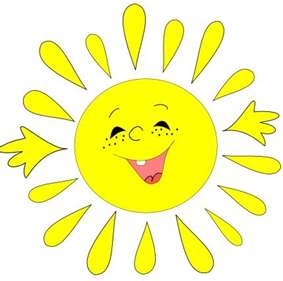  В ДОУ созданы условия 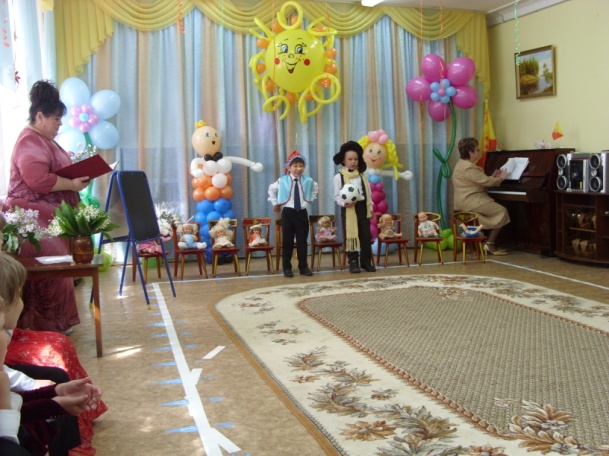 для обеспечения разных направлений развития детей: игровой, двигательной, интеллектуальной, самостоятельной и художественной деятельности.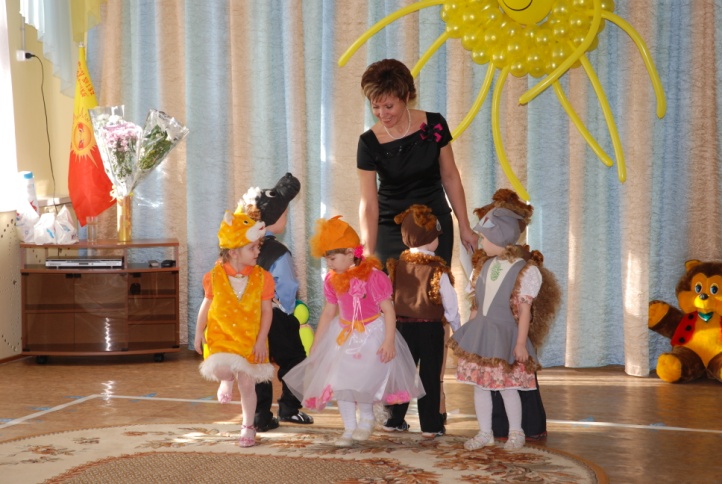 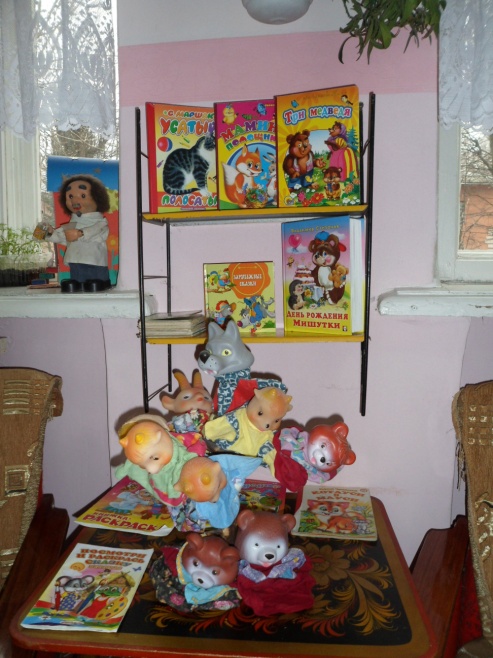 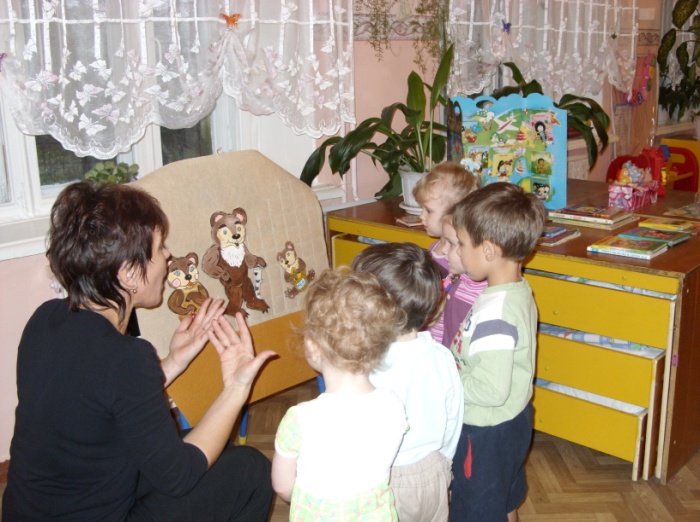 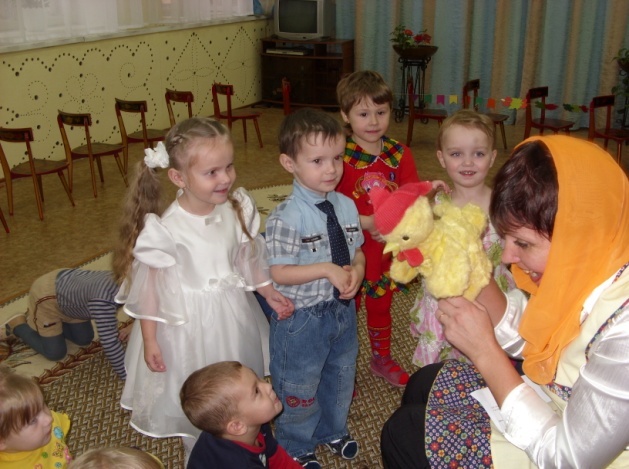 